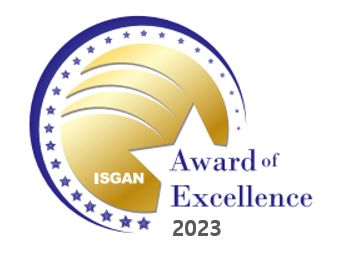 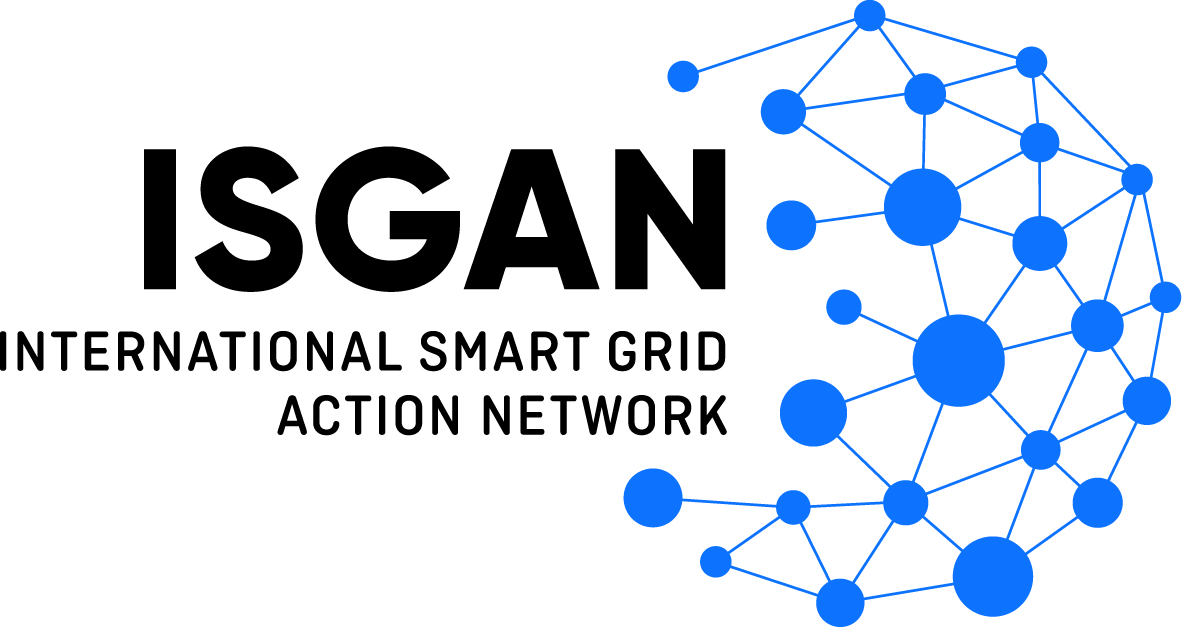 International Smart Grid Action NetworkOrganized as the Implementing Agreement for a 
Co-operative Programme on Smart Grids (ISGAN)Submission: Supplemental InformationAward of Excellence2023in partnership with 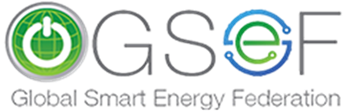 	PROJECT SUBMISSION TITLE  The information provided below should be consistent with the information provided in the 
“Official Project Submission Form.”  Title:       	Project Title	Location:       	     	     	City	Province/Region/State	CountryTime Period:       		Date(s) of ProjectPrimary Contact:       	     	Name		E-mail Address	SUPPLEMENTAL INFORMATION OVERVIEWTo support the claims and assertions in the Official Project Submission Form, the applicants shall submit objective evidence of project implementation and outcome (or expected outcome). Please use the Supplemental Form for photos, videos, presentation slides, news articles, reference documents, and URL links and/or written supplemental. If the size of files is large, submit them as separate attachments, and make sure file names start with Appendix 1, 2, 3, and so on.Attachments and linked information, such as URL sites, can be in a language other than English, although a brief summary of that material in English is required for it to be considered.  English must be used for the provision of written information in this Supplemental Information form. 

The Administrator and/or the Jury may, at their discretion, utilize the Administrator and/or its agents to contact the Submitting Entity (via its designated POC) to clarify information or to obtain additional information as needed for the Jury to make a reasoned judgment on the strength of the project measured against the Evaluation Criteria identified in the Official Rules. This might include a teleconference call or similar interaction to validate information and claims included in the Submission.ADDITIONAL PROJECT NARRATIVE (optional)Background (As needed, describe the history/past that affected the design and implementation of the project. See Official Rules for details.)  
[Please keep description using single-spaced, 12-pt font]	ADDITIONAL PROJECT NARRATIVE (optional)Purpose (Describe the key outcomes desired for the project. See Official Rules for details.) 
[Please keep description using single-spaced, 12-pt font]	ADDITIONAL PROJECT NARRATIVE (optional)Approach (Describe the approach to planning and implementing the project, including the activities and evaluation metrics that determined the success and potential impact of the project. See Official Rules for details.)
[Please keep description using single-spaced, 12-pt font]	ADDITIONAL PROJECT NARRATIVE (optional)Project Conduct and Outcomes (Describe the conduct of the project in practice, including the known outcomes at the time of Submission, future outcomes and impacts, as measured against the metrics used. See Official Rules for details.)
[Please keep description using single-spaced, 12-pt font]	EVALUATION CRITERIA LOOK-UP 
	(required if attachments, URL links, and/or written supplemental information 
	are included in the Submission)	Specify where each Evaluation Criteria is addressed in your Submission, including this form, attachments, and other supplemental information provided. 
[Please list the page numbers, section names, attachment names, URL link, or other identifying information below] 	ATTACHMENTS AND URL LINKS	(required if attachments or URL links are included in the Submission)Please list all Attachments and URL links here. Please ensure that all attachments and URL links provided in evidence of claims are also clearly referenced in your responses on the Official Project Submission Form and, if applicable, the Additional Project Narrative in this form. For any attachments or linked websites that are not in English, please provide a brief summary of their contents in English.Evaluation CriteriaRelated pages, sections, etc. in the SubmissionPotential impactExamples:  Pages 4, 5 and 7  |  Under “Approach” |  
At www.example.net  |  Etc.Economic rationalePotential for replication or adaptationInnovationOther benefits